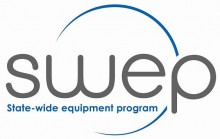 Confirmation of Gap (Out of Pocket Expense) FormState Wide Equipment ProgramFor:  	(Consumer Name)Of:   	(Consumer Address) Re:   		(Assistive Technology Item)Gap Amount:  $ 		SWEP ID: 	Application ID: CONSUMER CONTRIBUTIONI, ……………………………………………………………………, of the above address, acknowledge that by signing the below I have agreed to pay a non-refundable amount, directly to the supplier, of $_______________ towards the supply of the above item.I will inform SWEP of any change in my residential address within 14 days of such change.I will refrain from making inappropriate use of, or modification to, AT items supplied unless authorisation is received from SWEP prior to modifying the item.Signed …………………………………………………………………………………………….    Date ………………………………….□ I have contributed more than 50% of the total cost of this item and wish to retain ownership.  I understand that by choosing to retain ownership I will be responsible for all repairs and maintenance of this item.THIRD PARTY CONTRIBUTIONTO BE COMPLETED BY THE AGENCY PROVIDING OR APPROVING FUNDING FROM CONSUMER’S FUNDS I……………………..……………………………………………………………………………………………….………..…………. (Full Name)Position………………………………………………..………………………………………………………….…….……………………………..From ..……………………………………………………………………………………………………..….……………… (Agency Name)Address..………………………………………………………………………..……..…………………Post Code…………..……Telephone (Bus. Hrs) .……………………………………  Email …………..….…………………….…………………………………………confirm that this agency will be responsible for / pay on behalf of / pay from the consumer’s funds to the extent legally authorised to do so (cross out whichever is not applicable) a non-refundable amount, payable directly to the supplier, of $________________ for the item mentioned above.Signed ……………………………………………………………………………………   Date ………………………………………….□ I have contributed more than 50% of the total cost of this item and wish to retain ownership.  I understand that by choosing to retain ownership I will be responsible for all repairs and maintenance of this item.Completed form can be emailed to swep@bhs.org.au or attached to the application by your AT Practitioner